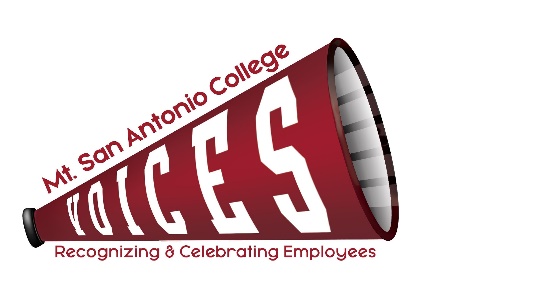 VOICESVOICESVOICESVOICESLoralyn Isomura – Appointed by CSEA 262Ann Walker – Appointed by Faculty AssociationCaitlin Rodriguez – Appointed by Classified Senate Ignacio Flores – Appointed by CSEA 651(Co-chair)Lizette Henderson – Acting Assistant Director, PODMelissa Cone – Appointed by Confidentials (Co-chair)Maribel Gonzalez – Appointed by Academic SenateDesiree Marquez – Appointed by Management SteeringJulie Laverty – Appointed by the PresidentGuest: ITEM DISCUSSIONOUTCOMECommittee MembershipNew Member: Ignacio FloresWelcome to Ignacio Flores, representing CSEA651! MinutesReview May & July minutesMinutes approved. Way to Go, Joe!Next Awardee: Student Life Deliver awardCoordinate Photo and newsroom postingLoralyn to coordinate with marketing, then provide photos to Melissa to add to google photo drive for placement on website. August Shout OutsWelcome Back Mt. SAC!Certificates to be created and sentLizette will check on stock of paper certificates for August Shout Outs and complete the mail merge. If additional supplies are needed, POD will order. Maribel volunteered to help with envelope stuffing and distribution via campus mail. Suggestion for future – annual calendar sign-up for various VOICES assignments.  College Champion AwardsTorch Bearer – Sabeena SoniEternal Flame – Mika KleinBurning Bright (two) – Derek Dokter and Custodian I’sAward presentation at Board Meeting on 9/14 (Ann & Melissa)Campus Announcement, Newsroom Article, marquee, social media, tv screens on campus Preparing certificates for nominees not selected with nomination details.Melissa and Ann will prepare notecards to introduce award recipients, and briefly share comments made about the winners contributions. Winners will also be invited to take a photo with the BOT. VOICES will also prepare a campus announcement and coordinate a newsroom article with marketing for placement on social media and TV screens across campus. Ann will work on preparing certificates for the nominees. Building 4 – VOICES BulletinVision & IdeasAnn will updateHalloweenEvent details Participation/support from VOICESWill check with Melissa Aguirre for details.Website UpdateMinutesShout OutsPhotos for 2022 College Champion winners Membership – updated by MelissaCheck with Julie for updates to shout out names and minutes.Next MeetingTuesday, October 11, 2022 – 12:30-1:30 pm – Zoom Meeting Tuesday, October 11, 2022 – 12:30-1:30 pm – Zoom Meeting TOPICS FOR FUTURE MEETINGSTOPICS FOR FUTURE MEETINGSWebsiteRepositoryAward listing – descriptions of each award to be addedUse of Mt. SAC Social Media, Marquee, and tv screens across campus as additional outreach 